DAFTAR PUSTAKA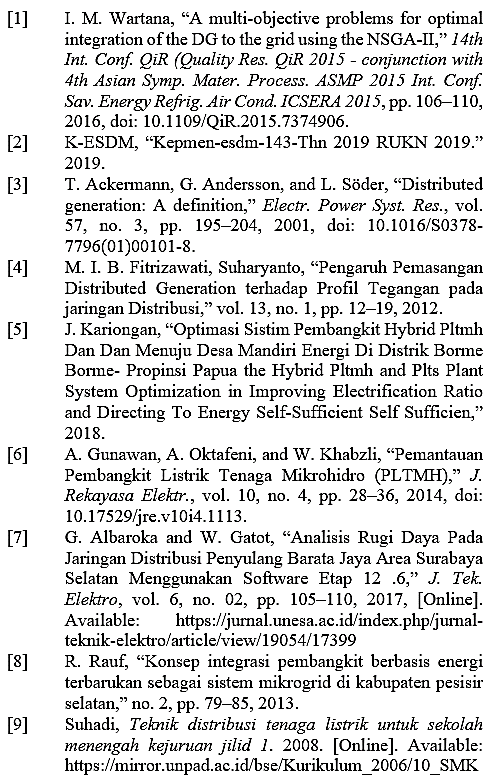 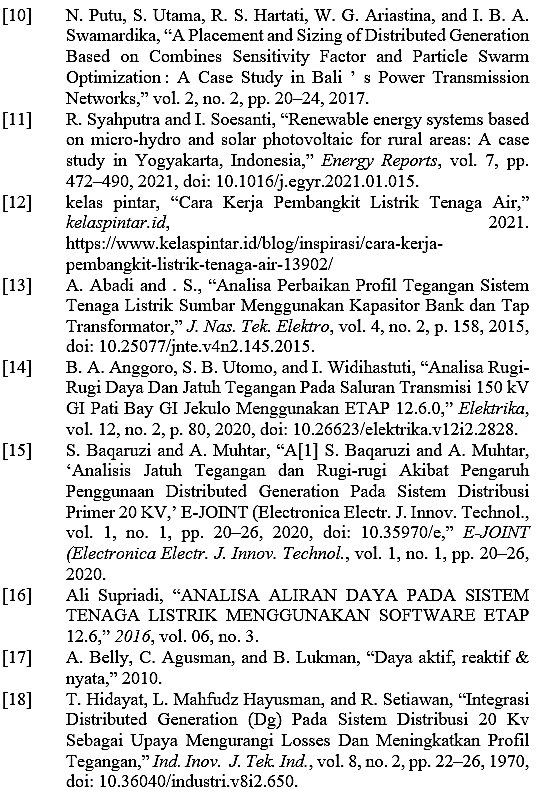 